The Castle of Multessa.				      A Falsework did Multessa build, and strangeIt was, of shimmering hue, a lithe illusionWhose form and semblance oftentimes did change,And mingled false with true, to much confusion.Sir Plato and his knights, in white profusion,By its weird-woven implications allEnrag’d, and by its sinuous convolutionBaffl’d, laid siege against its willowy wallWith tactics dialectical, to make it fall.With ideal siegecraft did they storm the ramparts,But cannon’ argument, and ram-rod’s batterPass’d harmless through: so many parts were sham parts.They lifted to the battlements a ladder,Call’d Hierarchy, but with noisy clatterIt fell, and into myriad splinters flew.They rais’d the siege. ‘Twas neither Mind nor Matter;Or both, perchance. What could those pale knights doWith such a solid dream, unreal, but not untrue?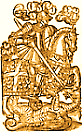 The Queene of Labyrinthia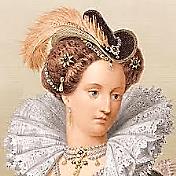 1.My brain’s a mirror cracked and crazy,  Monad with windows, and all broken.  How many years since I have spoken?As in a blueprint Piranesi				 Drew up after some elegant  Nightmare-patterned hallucination,					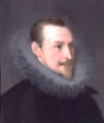   In the maze of incarceration						 Perplexed indeed I stand, and want						The clew to lead me out again.					  It is a sack of cul-de-sacs.					  What thread to help retrace my tracks?				The dead, as well, can be insane.For everywhere is anywhere,  Hence nowhere. Madness organised.  Nightmare minutely realised.The architecture of despair.2.Complexities, in the end, defeat  Us all. The maze grows only denser.  Think of those episodes in SpenserWhere plain knights weave in dark conceit ‘Mongst nymphs and wizards and what-not,  Until the allegory spins  So many myths of originsThat Virgil’s oak is overwroughtWith Ovid’s ivy. ‘Hard begin’,					             	           The Faerie Queene, III, iii, 21.  What is your end? You have too many  Of these to be said to have any,And fewer the ways out than in. So highly charged with gorgeous Eros,  Infected will unwilling serves  Erected wit, and sensory nervesAre insolent squires to his knight-heroes.A knight may ‘gainst his interest act,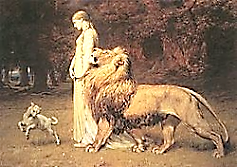   His better judgment; what he fears he  Is overtaken by: his CirceTurns hoggish mind to bodily fact.The thread tatters to threads, to broken  Endings leading. But these are new  Beginnings, each a chance to doIt all again, Spouse and Bespoken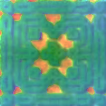 In a tempestuous marriage of  The pagan and the mediaeval,  Protestant God and Catholic Devil.It is the straying that we love. 4.Spenser, you hated us, it’s true.						Hated the Irish, that is.  Hysteria mars your fantasy.  But though you fear to set him free,Eros exuberates from you. You wrestle to the ground but can’t  Pin down the demon. He will rise  Again. What spell can exorcise The protean from the Protestant?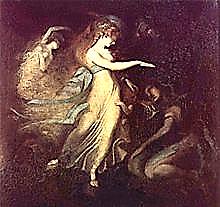 